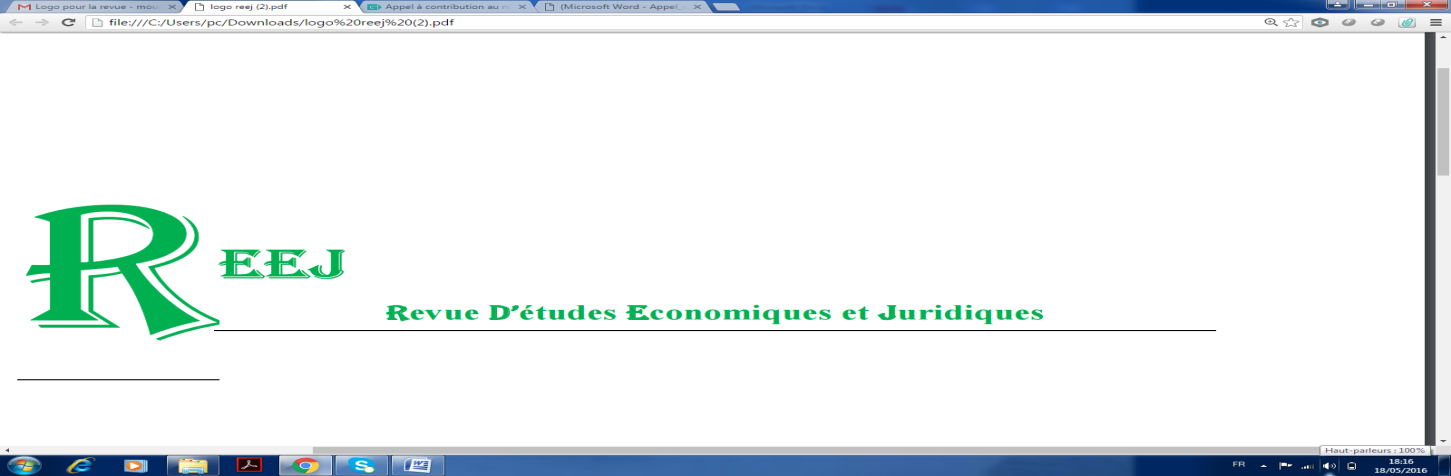 APPEL A CONTRIBUTIONLe comité de rédaction de la Revue D’études Économiques et Juridiques, à le plaisir de vous annoncer son appel à contribution pour son troisième numéro intitulé :" Le Maroc et les groupements économiques internationaux. Cas de la CEDEAO"Date limite de réception des contributions : Le 31 septembre 2018.دعوة للمساهمةيسر هيئة تحرير مجلة دراسات اقتصادية وقانونية أن تعلن عن فتح باب المساهمات العلمية في عددها الثالث:المغرب والتجمعات الاقتصادية الدولية.المجموعة الاقتصادية لدول غرب إفريقيا)سيدياو) أنموذجا  31 شتنبر 2018  كأجل أقصى لاستقبال المساهماتLe Maroc a fait de l’ouverture sur l’économie mondiale une stratégie incontournable, ce qui a permis son adhésion au GATT en 1987 et la conclusion en 1994 des accords de Marrakech ayant donné naissance à l’OMC en 1995. Ce processus d’ouverture s’est renforcé à partir de l’année 2000 avec la conclusion d’un ensemble d’accords de libre-échange avec un ensemble de partenaires. C’est ainsi, le taux d’ouverture commerciale de l’économie du Maroc est en nette progression passant de 57,6% en 2000 à 65,3% en 2014, et en 2016, selon l'indice de la mondialisation de l'institut suisse KOF (Centre de Recherches Conjoncturelles), le Maroc prend la tête du peloton des pays africains les plus mondialisés en se classant au 57ème rang sur 192 pays.Toutefois, ce choix irréversible d’ouverture a été marqué par une intégration plus importante avec les pays de l’Union Européenne comparativement au reste du monde, d’où la nécessité et l’importance de la diversification des échanges, des investissements et de diverses relations économiques avec d’autres continents, groupements économiques internationaux et pays.Ainsi, conscient des mutations que vit l’Afrique (taux de croissance encourageants, climat des affaires en constante amélioration, ...), le Maroc s’engage de plus en plus en faveur de la coopération sud-sud, en veillant à développer et à consolider ses relations avec les pays de l’Afrique sub-saharienne. A ce propos, le désire du Royaume d’être membre de la Communauté Economique des Etats de l’Afrique de l’Ouest, constitue une décision stratégique qui va permettre d’explorer de nouvelles opportunités et de nouveaux champs de complémentarités avec ses partenaires africains dans le cadre d’un partenariat mutuellement avantageux de « gagnant-gagnant». En fait, ce groupement économique africain abrite une population de plus de 360 millions d’habitants ce qui représente un vaste marché de consommateurs. C’est aussi un marché extrêmement prometteur, pour un PIB total supérieur à 700 milliards de dollars, ce qui en fait la 20e puissance économique du monde. De plus, ce groupement est bien avancé dans son état d’intégration puisqu’il a déjà instauré la libre circulation des biens et des personnes et ambitionne de mettre en place une monnaie unique à l’horizon 2020.Le présent numéro de la Revue a pour objectif de clarifier le bilan des relations Maroc-CEDEAO et surtout de mettre en lumière les perspectives des relations commerciales, économiques et financières du Royaume avec ce groupement régional africain dont le Maroc a déjà formulé son désire d’adhésion. Principaux axes proposés dans ce numéro (non exhaustif): Le Maroc et ses orientations continentales : place de l’Afrique.Les caractéristiques générales de l’économie de la CEDEAO.Le Bilan des échanges commerciaux entre le Maroc et la CEDEAO.L’État des investissements croisés Maroc - CEDEAO.L’intégration du Maroc dans la CEDEAO : enjeuxL’intégration du Maroc dans la CEDEAO : défisLes retombés politiques et géostratégiques de l’intégration du Maroc à la CEDEAO.L’impact de l’insertion du Maroc dans la CEDEAO sur l’intégration maghrébine.La problématique de l’entrée et de la résidence des étrangers au Maroc dans le cadre de la CEDEAO sans frontière.Les perspectives des relations du Maroc avec les autres groupements régionaux économiques africains. لقد جعل المغرب من انفتاحه على الاقتصاد العالمي إستراتيجية لا يمكن التراجع عنها، مما مكنه من الانضمام إلى الغات ( الاتفاقية العامة للتعرفة الجمركية والتجارة) سنة 1987 وإبرام اتفاقيات مراكش سنة 1994،التي بموجبها أنشأت منظمة التجارة العالمية سنة 1995.مسلسل الانفتاح الاقتصادي الدولي للمغرب هذا توج ابتداء من سنة 2000 بإبرام مجموعة من الاتفاقيات للتبادل الحر مع العديد من الشركاء. وهكذا، فان نسبة الانفتاح التجاري للاقتصاد المغربي عرفت تصاعدا من 57,6%   سنة 2000 إلى    65,3%سنة 2014. وفي سنة 2016، وحسب مؤشر العولمة للمعهد السويسري كوف (Centre de Recherches Conjoncturelles) ، فقد احتل المغرب الرتبة الأولى إفريقيا باحتلاله المرتبة 57 من ضمن 192 دولة في العالم.إلا أن هذا الاختيار الاستراتيجي  للانفتاح المغربي عرف اندماجا مهما مع دول الاتحاد الأوروبي مقارنة مع بقية العالم. ومن هنا ضرورة وأهمية تعدد المبادلات والاستثمارات وتعدد العلاقات الاقتصادية مع قارات أخرى ومجموعات اقتصادية دولية أخرى.وهكذا ووعيا بالتحولات التي تشهدها القارة الإفريقية (نسبة النمو المشجعة، مناخ الأعمال في تطور مستمر)، فان المغرب ينخرط أكثر فأكثر لصالح التبادل جنوب-جنوب مع مراعاة تطوير وتقوية علاقاته مع دول جنوب- الصحراء.وفي هذا الصدد، فان رغبة المملكة لأن تصبح عضوا داخل المجموعة الاقتصادية لدول غرب إفريقيا شكل قرارا استراتيجيا من شانه تمكين المغرب من اكتشاف فرص وآفاق جديدة ومجالات جديدة تحقق التكامل الاقتصادي مع شركائه الإفريقيين في إطار شراكة ايجابية على أساس رابح رابح.وفي الواقع، فان هذا التجمع الاقتصادي الإفريقي يضم ساكنة تقدر بأزيد من 360 مليون نسمة، مما يمثل سوقا اقتصادية واسعة من المستهلكين. وهي سوق واعدة بالنظر إلى نسبة الناتج الداخلي الخام الذي يفوق 700 مليار دولار،مما يجعل من هذا التجمع القوة الاقتصادية العالمية رقم 20. اضافة الى ان هذا التكتل فهو في مرحلة متقدمة  من اندماجه بحث يعمل حاليا بحرية تنقل البضاعة والأشخاص ويطمح لوضع عملة نقدية موحدة في أفق 2020.في هذا العدد يحاول الباحثون دراسة العلاقات المغربية مع هذه المجموعة الاقتصادية الإفريقية والآفاق التجارية والمالية والاقتصادية للمملكة معها في أفق اندماج المغرب في هذا التكتل الافريقي. محاور العدد:1.المغرب وتوجهاته القارية :موقع افريقيا.2.الخصائص العامة لاقتصاد المجموعة الاقتصادية لدول غرب افريقيا.3.العلاقات التجارية بين المغرب والمجموعة الاقتصادية لدول غرب إفريقيا.4.حالة الاستثمارات المتبادلة بين المغرب والمجموعة الاقتصادية لدول غرب إفريقيا.5.انضمام المغرب إلى سيدياو: الرهانات 6.انضمام المغرب إلى سيدياو: التحديات.7.الانعكاسات السياسية والإستراتيجية لانضمام المغرب لسيدياو.8.تأثير انضمام المغرب في المجموعة الاقتصادية لدول غرب إفريقيا على الاندماج المغاربي.9. تحديات هجرة الأفارقة بالمغرب في إطار المجموعة الاقتصادية لدول غرب إفريقيا .10. آفاق التعاون المغربي والمجموعات الجهوية الاقتصادية الإفريقية.11. الدبلوماسية الاقتصادية ..Première page :[Prénom, NOM de l’auteur 1][Fonctions] [Adresse complète] [Adresse électronique][Téléphone]Deuxième page :Résumé :[Titre de l’article en français][Résumé de l’article en français, Maximum 10 lignes]Mots-clés : ...…. (Maximum 6 mots)Classification JEL : ....…Abstract :[Titre de l’article en anglais][Résumé de l’article en anglais,  Maximum 10 lignes]Keywords: ..........…. (Maximum 6 mots)JEL classification: ...........…Les auteurs doivent soumettre leurs articles  en respectant les exigences  suivantes:Document sous forme Fichier Word, soumis par internet à l’adresse suivante  : ...revueeej@gmail.comNombre de mots de l’article ne doit pas dépasser 7000 mots.Ecriture avec Times New Roman en français et Sakkal Majalla en arabe. Taille de police 12 en français et 14 en arabe.Taille de police pour les titres 14. Interligne simple.Faire un alinéa (léger retrait) au début de chaque nouveau paragraphe : De 1 cm pour le corps de texte.Pied de page AlphabetLes références bibliographiques doivent être classées par ordre alphabétique, chaque référence doit avoir été citée dans le texte.    Ces références bibliographiques doivent se présenter comme suit :Les contributions doivent être originales n’ayant fait l’objet de publication antérieure. Tant qu’une contribution soumise à la Revue est en cours de révision, les auteurs s’engagent à ne pas le soumettre à une autre revue.معايير النشرالصفحة الأولى:{الاسم الشخصي والاسم العائلي}{المهام}{العنوان الكامل}{البريد الالكتروني}{الهاتف}الصفحة الثانية:{عنوان المقالة باللغة العربية}{ملخص باللغة العربية.   10 أسطر}الكلمات المفتاحة. 6 كلمات على الأكثرملخص بالفرنسيةعنوان المقالة بالفرنسية. 10 أسطرالكلمات المفتاحة . 6 كلمات. ضوابط النشر:على المشاركين في المجلة احترام الضوابط التالية:كتابة المقالة بخط أبجد هوز Sakkal majala حجم الخط 14العناوين الكبرى بحجم 18 والعناوين الصغرى بحجم 16ما بين السطور عاديعدد الكلمات لا تتجاوز 7000 كلمةترسل المساهمات إلى البريد الالكتروني الخاص بالمجلة  revueeej@gmail.com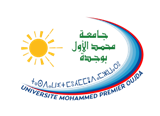 Université Mohammed premierFaculté Pluridisciplinaire Nador                                               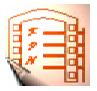 LivreNOM P. (année). Titre : compléments au titre. Lieu : Éditeur.Articles de revuesNom, A. (année), «Titre de l’article», Nom de la revue, vol. 24, n° 2, p. XX-XX.Articles publiés dans les actes de congrèsNom, A., Nom, B. (année), «Titre de l’article», Actes du XXe colloque de XXX, Ville, Pays, p. XXXX.Chapitres ou articles publiés dans des livresNom, A., Nom, B. (année), «Titre du chapitre ou de l’article», dans Nom, C. (dir.), Titre du livre, Éditeur, chap. 14, p. XX-XX.Documents électroniques Auteur (année), «Titre du document», http://adresse complète (consulté le jour/mois/année).